$5,000.00HUMMEL-CHRISTMAN207 1ST AVE WEST, MOBRIDGEMOBRIDGE ORIGINAL LOT 5 BLOCK 5RECORD #6265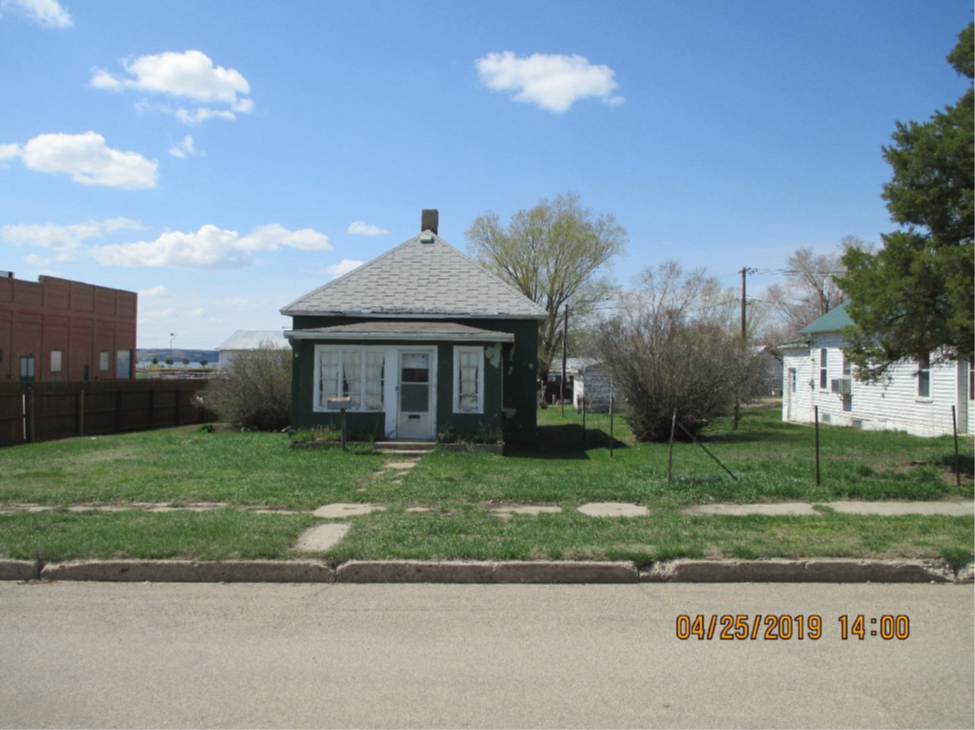 LOT SIZE 50’ X 140’                                                              TOTAL LIVING 630 SQ FTSINGLE FAMILY-ONE STORY                                              ONE BEDROOM ONE BATHCONDITION BADLY WORN                                           DETACHED GARAGE 240 SQ FTBUILT IN 1910                                                                       KNEE WALL PORCH2015; ROOF FAIR, STUCCO                                                 BASEMENT 462 SQ FTFUEL OIL, SHED STUCCO/TIN ROOFSOLD ON 10/05/18 FOR $5,000ASSESSED IN 2019 AT $9,750ASSESSED IN 2014 AT $9,590                                             RECORD #6265